Drew Barrymore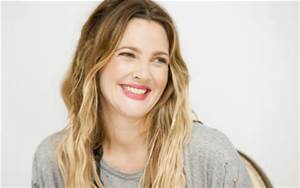 J’adore l’actrice Drew Barrymore.  Elle est très belle, talentueuse, gentille et comique.  Voice quelque faits intéressants : Drew a joué un rôle principal dans les films « 50 First Dates », « Fever Pitch » et « The Wedding Singer ». Son meilleure amie est Cameron Diaz.Drew est née le 11 février, 1975.Drew a 3 chiens.Drew a deux filles. Elles s’appellent Olive et Frankie.  Elle est une mannequin pour Guess Jeans et Cover Girl.